	Диагностика по выявлению отношений к учебным предметам через цвет и эмоции.(5-9 классы)	Социальный педагогДауева А.П.Диагностика по выявлению отношений к учебным предметам через цвет и эмоции.Цель:определение характера обучающихся с помощью цвета и положительного или отрицательного отношения к учебным предметам через предоставляемые эмоции (смайлы).Диагностика адресована обучающимся с 5-9 классы. Она рассчитана на выполнение функций:1.Основной – психологической. С помощью данной диагностики вы можете определить характер человека или его настроение в данный момент;2.Эмоциональной. Благодаря эмоциональной функции вы можете определить отношение обучающихся к изучаемым предметам.Инструкция Обозначение цветов и эмоцийДиагностика предоставляет значение только основных, базовых цветов:Белый цвет является «идеальным». Выбирать белый может человек с любым характером, но он и сам готов принять любого, не желая никого отталкивать.Черный цвет в психологии обычно означает негатив. Люди, предпочитающие черный цвет, считаются неуверенными в себе, имеющими мрачное восприятие жизни и склонными к депрессии. Постоянный выбор черного цвета говорит о наличии кризисного состояния, агрессивном неприятии себя или окружающих. Серый цвет предпочитают рассудительные  и недоверчивые люди, которые привыкли обдумывать каждый свой шаг, боясь оказаться на виду. Иногда этот цвет выбирается с целью защитить себя от окружающего мира, при сильном переутомлении или в стрессовой ситуации.Красный цвет. Человек, выбирающий этот цвет в качестве любимого, общителен, властен и вспыльчив. Переизбыток красного может провоцировать агрессию.Коричневый цвет предпочитают люди, ценящие семью и традиции, они стремятся к простым инстинктивным переживаниям и чувственным радостям. Но постоянный выбор этого цвета может говорить о физическом истощении.Желтый цвет говорит о непринужденности в общении, интеллигентности и спокойствии.Синий цвет нравится людям, скромным, склонным к меланхолии, они быстро утомляются, поэтому нуждаются в частом отдыхе. Такому человеку очень важно чувство уверенности в себе, расположение окружающих. Зеленый цвет раскрывает человека, опасающегося чужого влияния, ищущего возможности для самоутверждения. Также зеленый цвет не любят те, кто старается добиться успеха не за счет своих стараний, а благодаря эмоциональному воздействию. - символизирует положительное отношение к учебным предметам;
 -символизирует отрицательное отношение к учебным предметам.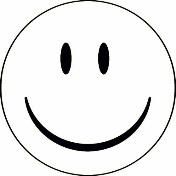 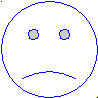 2. Правила проведения диагностикиПеред тем как приступить к выполнению диагностики, педагогу необходимо рассказать правила:Перед тем, как раздать диагностику, обучающимся необходимо выбрать любой из 8 данных цветов;Выбранным цветом необходимо закрасить тот смайлик, который символизирует его отношение к данному предмету;После того, как все выполнили, подпишите свою работу.Ф.И.Например: Если ребёнок выбрал черный	 цвет и закрасил им все весёлые смайлики, то обращая внимание на обозначение цветов и смайликов, мы  определили, что у ребёнка хорошее отношение к учебным предметам, но он выбрал чёрный цвет, что символизирует неуверенность в себе. Понаблюдав за обучающимся еще какое-то время, убедившись, что ребёнок постоянно выбирает  черный цвет, можно сделать вывод о наличии кризисного состояния, агрессивном неприятии себя или окружающих. В таком случае следует провести различные беседы как с обучающимся, так и с родителями.№Название предметаОтношение1Русский язык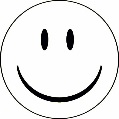 2Литературное чтение3Математика4Биология 5География 6Химия 7Физика8История 9Изобразительное искусство.физкультура,музыка